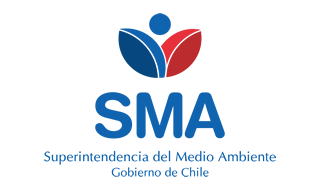 
INFORME DE FISCALIZACIÓN AMBIENTAL
Normas de Emisión
FORESTAL STA ELENA NVA IMPERIAL 
DFZ-2018-2927-IX-NE


Fecha creación: 14-01-2019

1. RESUMEN
El presente documento da cuenta del informe de examen de la información realizado por la Superintendencia del Medio Ambiente (SMA), al establecimiento industrial “FORESTAL STA ELENA NVA IMPERIAL”, en el marco de la norma de emisión NE 90/2000 para el reporte del período correspondiente entre ENERO de 2017 y DICIEMBRE de 2017.Entre los principales hallazgos se encuentran:  - No informar el autocontrol- No reportar con la frecuencia por parámetro solicitada2. IDENTIFICACIÓN DEL PROYECTO, ACTIVIDAD O FUENTE FISCALIZADA
3. ANTECEDENTES DE LA ACTIVIDAD DE FISCALIZACIÓN
4. ACTIVIDADES DE FISCALIZACIÓN REALIZADAS Y RESULTADOS
	4.1. Identificación de la descarga
	4.2. Resumen de resultados de la información proporcionada
* En color los hallazgos destacados.
5. CONCLUSIONES
6. ANEXOS
RolNombreFirmaAprobadorJUAN RODRIGUEZ FERNANDEZ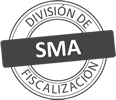 ElaboradorVERONICA ALEJANDRA GONZALEZ DELFINTitular de la actividad, proyecto o fuente fiscalizada:
FORESTAL TROMEN S A
Titular de la actividad, proyecto o fuente fiscalizada:
FORESTAL TROMEN S A
RUT o RUN:
96613040-7
RUT o RUN:
96613040-7
Identificación de la actividad, proyecto o fuente fiscalizada:
FORESTAL STA ELENA NVA IMPERIAL 
Identificación de la actividad, proyecto o fuente fiscalizada:
FORESTAL STA ELENA NVA IMPERIAL 
Identificación de la actividad, proyecto o fuente fiscalizada:
FORESTAL STA ELENA NVA IMPERIAL 
Identificación de la actividad, proyecto o fuente fiscalizada:
FORESTAL STA ELENA NVA IMPERIAL 
Dirección:
S-40 NUEVA IMPERIAL, IX REGIÓN DE LA ARAUCANÍA
Región:
IX REGIÓN DE LA ARAUCANÍA
Provincia:
CAUTIN
Comuna:
NUEVA IMPERIAL
Motivo de la Actividad de Fiscalización:Actividad Programada de Seguimiento Ambiental de Normas de Emisión referentes a la descarga de Residuos Líquidos para el período comprendido entre ENERO de 2017 y DICIEMBRE de 2017Materia Específica Objeto de la Fiscalización:Analizar los resultados analíticos de la calidad de los Residuos Líquidos descargados por la actividad industrial individualizada anteriormente, según la siguiente Resolución de Monitoreo (RPM): 
- SISS N° 2031/2011Instrumentos de Gestión Ambiental que Regulan la Actividad Fiscalizada:La Norma de Emisión que regula la actividad es: 
- 90/2000 ESTABLECE NORMA DE EMISION PARA LA REGULACION DE CONTAMINANTES ASOCIADOS A LAS DESCARGAS DE RESIDUOS LIQUIDOS A AGUAS MARINAS Y CONTINENTALES SUPERFICIALESPunto DescargaNormaTabla cumplimientoMes control Tabla CompletaCuerpo receptorN° RPMFecha emisión RPMPUNTO 1 RIO CAUTINNE 90/2000Tabla 1OCTUBRERIO CAUTIN203102-06-2011Punto DescargaPeríodo evaluadoN° de hechos constatadosN° de hechos constatadosN° de hechos constatadosN° de hechos constatadosN° de hechos constatadosN° de hechos constatadosN° de hechos constatadosPunto DescargaPeríodo evaluado1-234567Punto DescargaPeríodo evaluadoInformaEfectúa descargaEntrega dentro de plazoEntrega parámetros solicitadosEntrega con frecuencia solicitadaCaudal se encuentra bajo ResoluciónParámetros se encuentran bajo normaPresenta RemuestrasPUNTO 1 RIO CAUTIN01-2017SISISISINOSISINO APLICAPUNTO 1 RIO CAUTIN02-2017SISISISINOSISINO APLICAPUNTO 1 RIO CAUTIN03-2017SISISISINOSISINO APLICAPUNTO 1 RIO CAUTIN04-2017SISISISINOSISINO APLICAPUNTO 1 RIO CAUTIN05-2017SISISISINOSISINO APLICAPUNTO 1 RIO CAUTIN06-2017NONO APLICANO APLICANO APLICANO APLICANO APLICANO APLICANO APLICAPUNTO 1 RIO CAUTIN07-2017NONO APLICANO APLICANO APLICANO APLICANO APLICANO APLICANO APLICAPUNTO 1 RIO CAUTIN08-2017NONO APLICANO APLICANO APLICANO APLICANO APLICANO APLICANO APLICAPUNTO 1 RIO CAUTIN09-2017NONO APLICANO APLICANO APLICANO APLICANO APLICANO APLICANO APLICAPUNTO 1 RIO CAUTIN10-2017NONO APLICANO APLICANO APLICANO APLICANO APLICANO APLICANO APLICAPUNTO 1 RIO CAUTIN11-2017NONO APLICANO APLICANO APLICANO APLICANO APLICANO APLICANO APLICAPUNTO 1 RIO CAUTIN12-2017NONO APLICANO APLICANO APLICANO APLICANO APLICANO APLICANO APLICAN° de Hecho ConstatadoExigencia AsociadaDescripción del Hallazgo1Informar el autocontrolEl titular no informa el autocontrol correspondiente al período:
- PUNTO 1 RIO CAUTIN en el período 06-2017
- PUNTO 1 RIO CAUTIN en el período 07-2017
- PUNTO 1 RIO CAUTIN en el período 08-2017
- PUNTO 1 RIO CAUTIN en el período 09-2017
- PUNTO 1 RIO CAUTIN en el período 10-2017
- PUNTO 1 RIO CAUTIN en el período 11-2017
- PUNTO 1 RIO CAUTIN en el período 12-20174Reportar con la frecuencia por parámetro solicitadaEl titular no informa en su autocontrol la totalidad de las muestras solicitadas para los parámetros indicados en su programa de monitoreo, correspondiente al período: 
- PUNTO 1 RIO CAUTIN en el período 01-2017
- PUNTO 1 RIO CAUTIN en el período 02-2017
- PUNTO 1 RIO CAUTIN en el período 03-2017
- PUNTO 1 RIO CAUTIN en el período 04-2017
- PUNTO 1 RIO CAUTIN en el período 05-2017N° AnexoNombre AnexoNombre archivo1Anexo Informe de FiscalizaciónAnexo Datos Crudos FORESTAL STA ELENA NVA IMPERIAL.xlsx